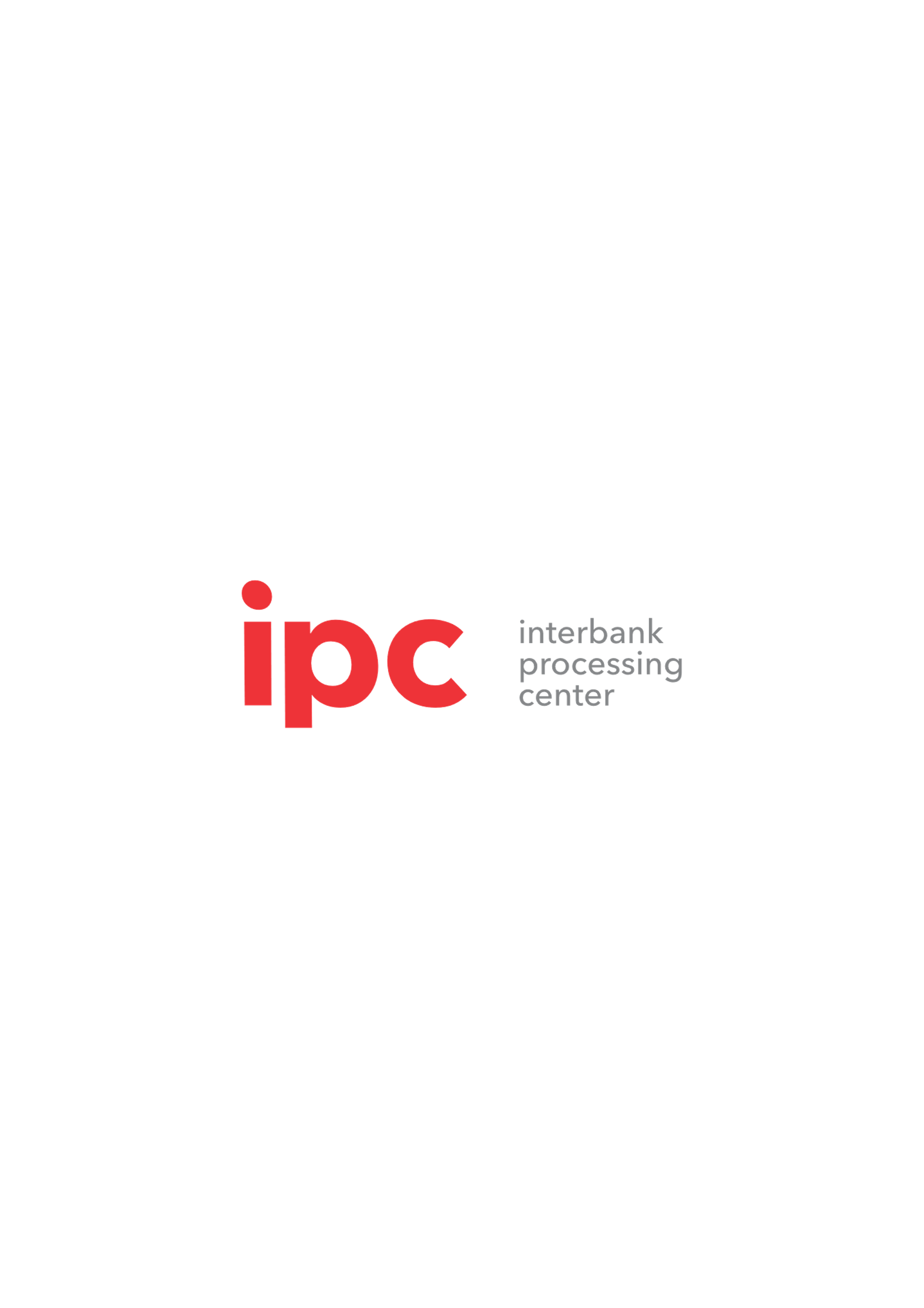 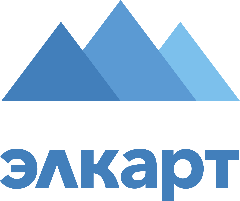                 2024-жылга «БАПБ» ЖАКтын негизги көрсөткүчтөрү                  Элкарт карта боюнча маалыматПерифериялык түзүлүштөрдүн саныКөрсөткүчтөр1 кварталЭлкарт карталарын чыгаруу (даана)233 873Кыргыз Республикасында жүгүртүүдөгү карталардын саны (даана)3 333 973Элкарт карталарын пайдалануу менен жүргүзүлгөн транзакциялардын саны (бирдик)23 110 680Элкарт карталарын пайдалануу менен жүргүзүлгөн транзакциялардын көлөмү 102 438 305 343Шаар, облус1 квартал1 кварталШаар, облусАТМдинсаныPOSтунсаныБишкек ш.84515 819Чуй облусу2602 990Ысык-Көл облусу2212 073Ош облусу 3922 808Жалал-Абад облусу3201 531Нарын облусу92708Талас облусу92783Баткен облусу128713Жалпы2 35027 425